Информация о проведенных мероприятиях ко Дню здоровья в МКОУ «ООШ а. Абазакт имени Калмыкова Ю.Х.»Директор школы                   Лехова З.М.Разминка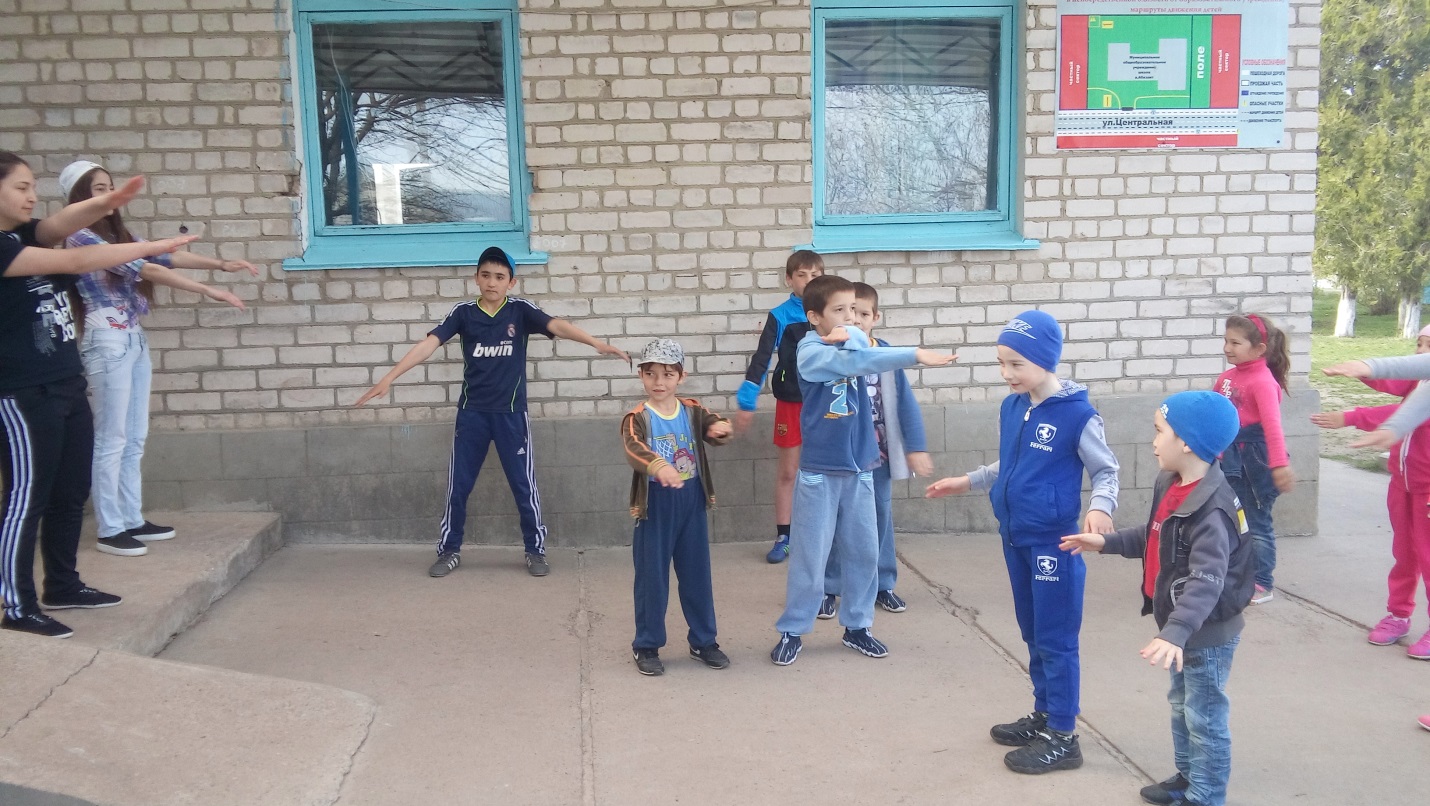 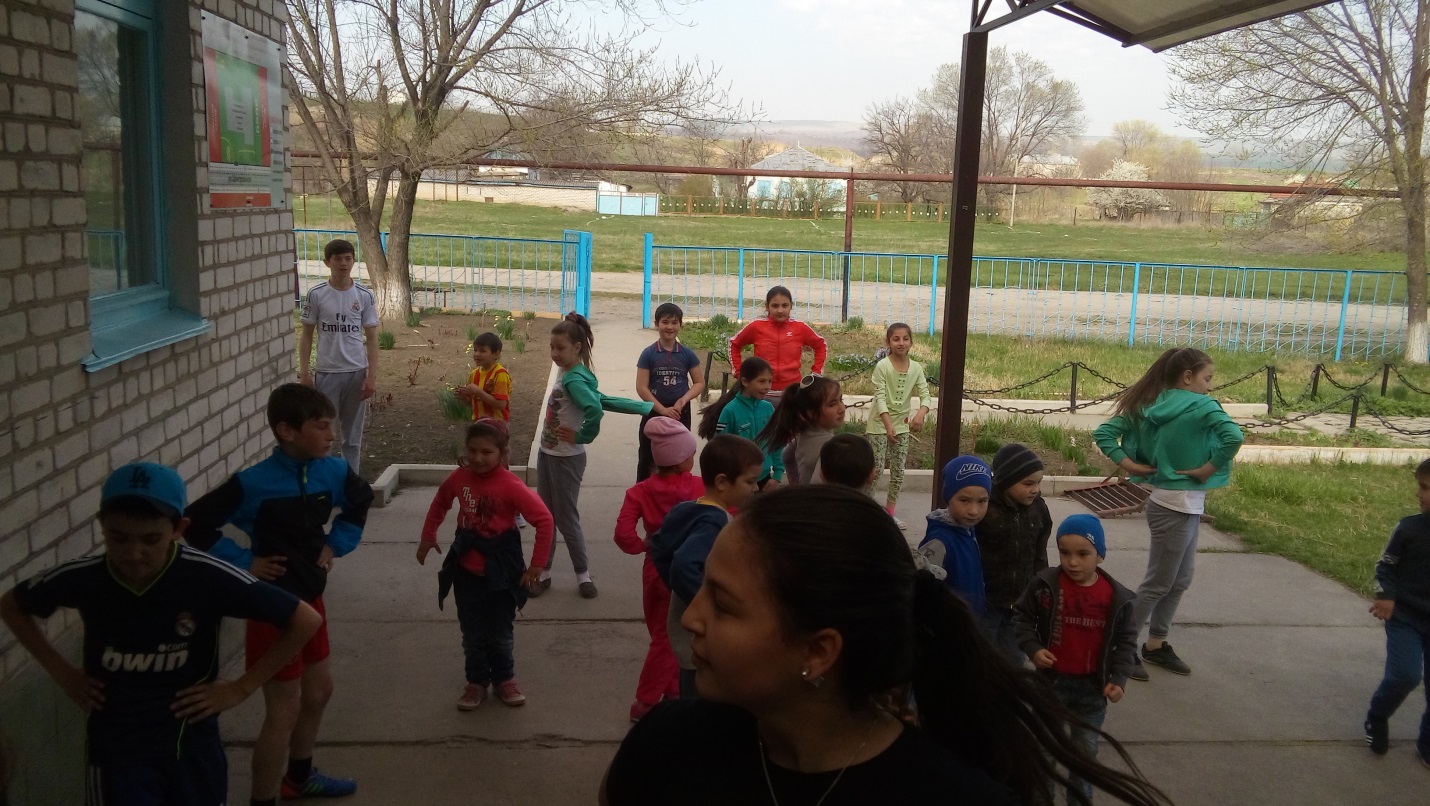 Кросс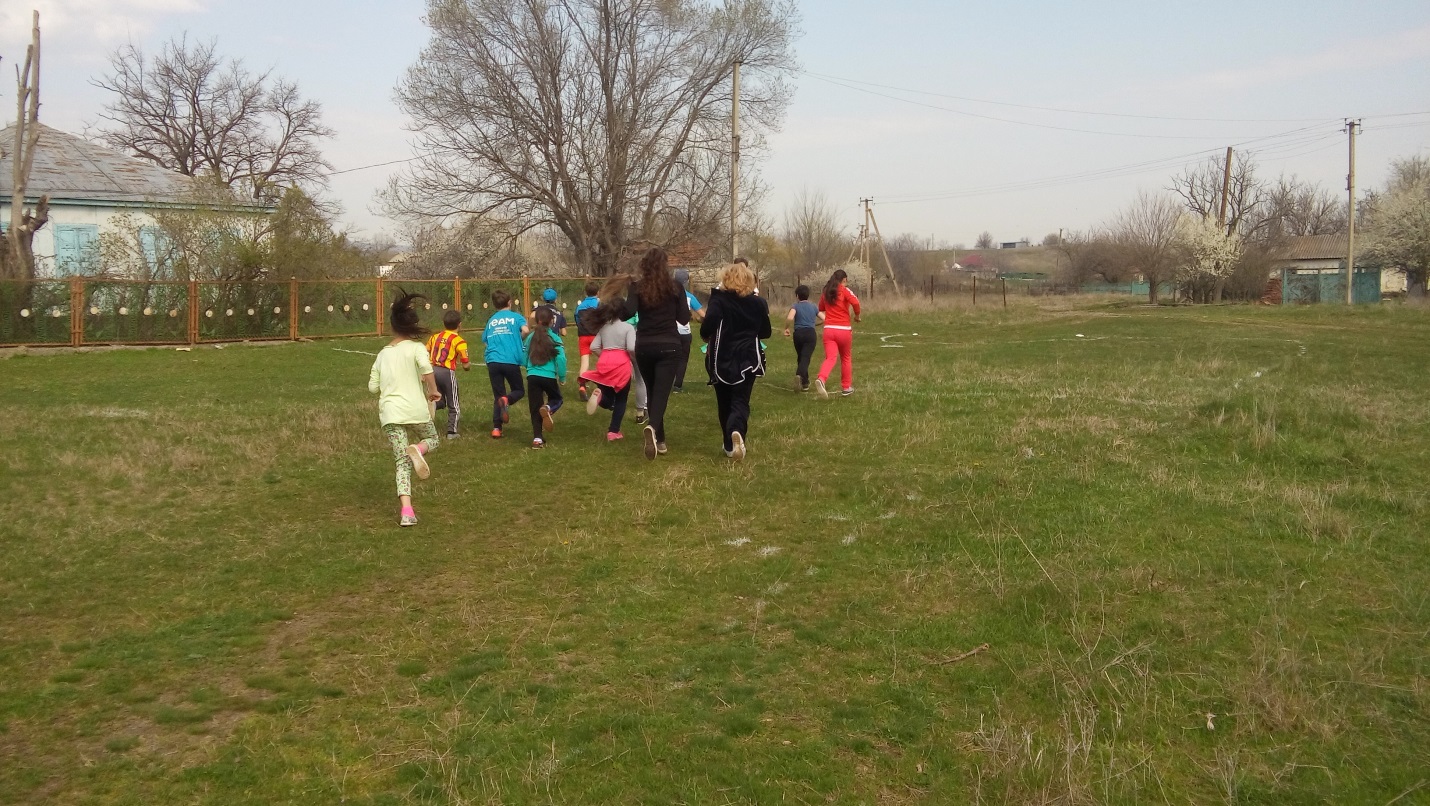 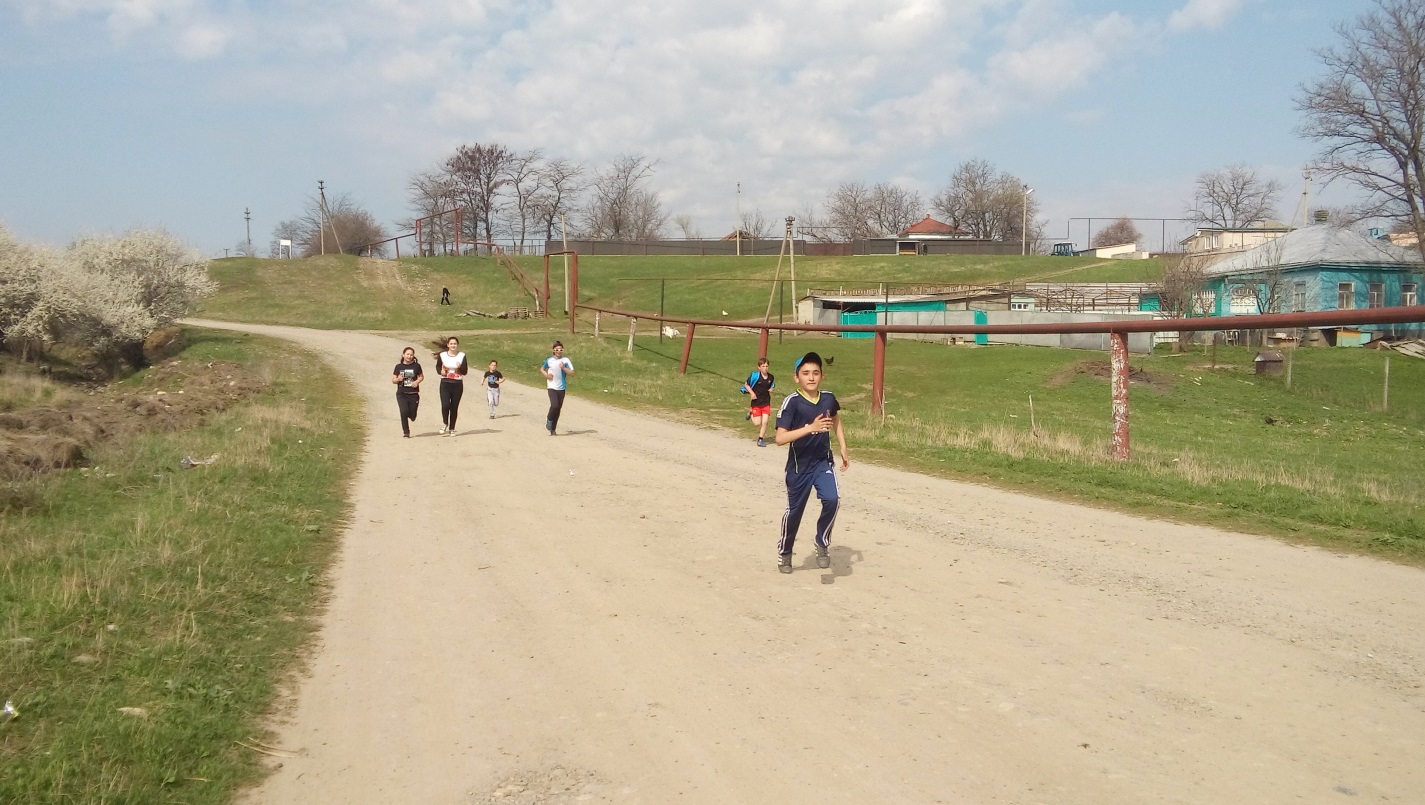 Веселые старты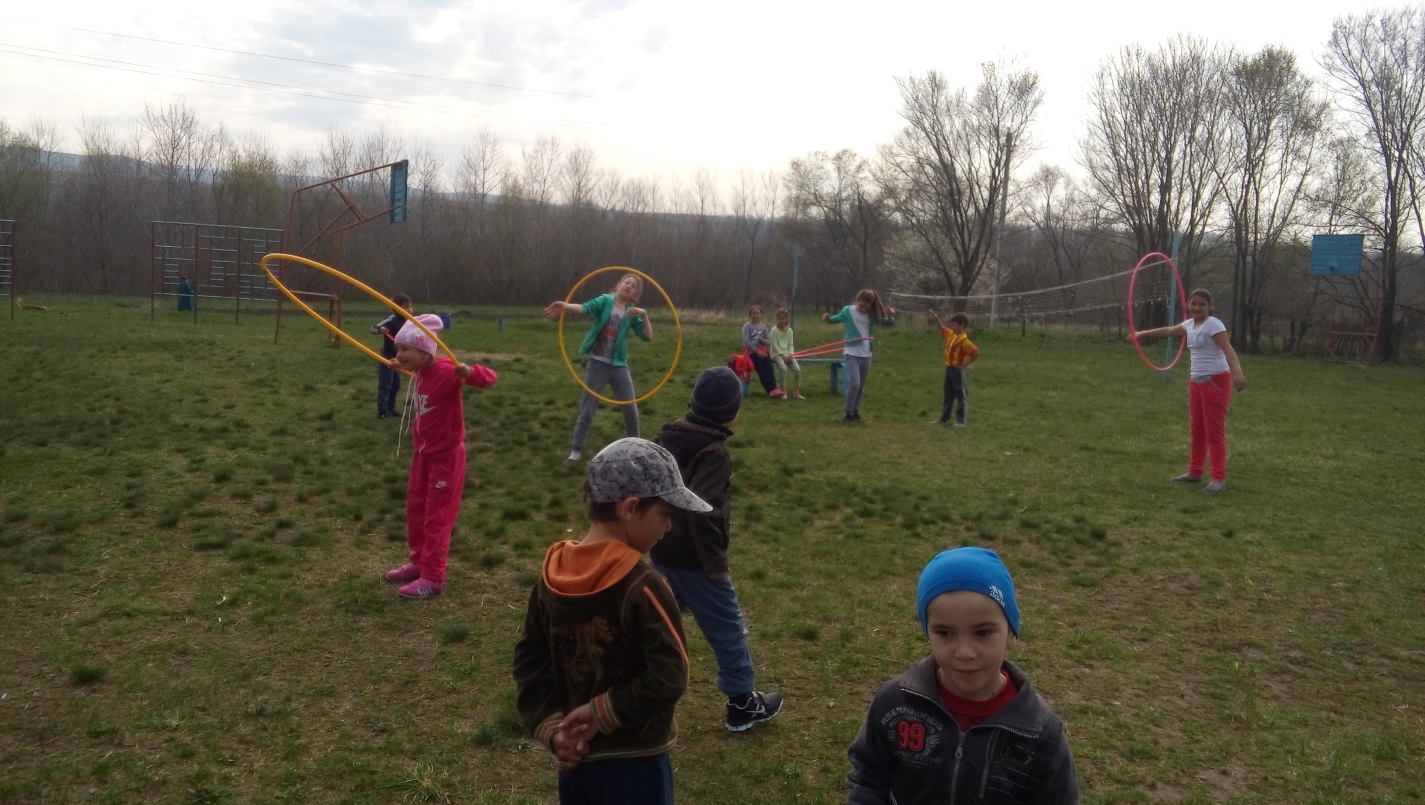 Эстафеты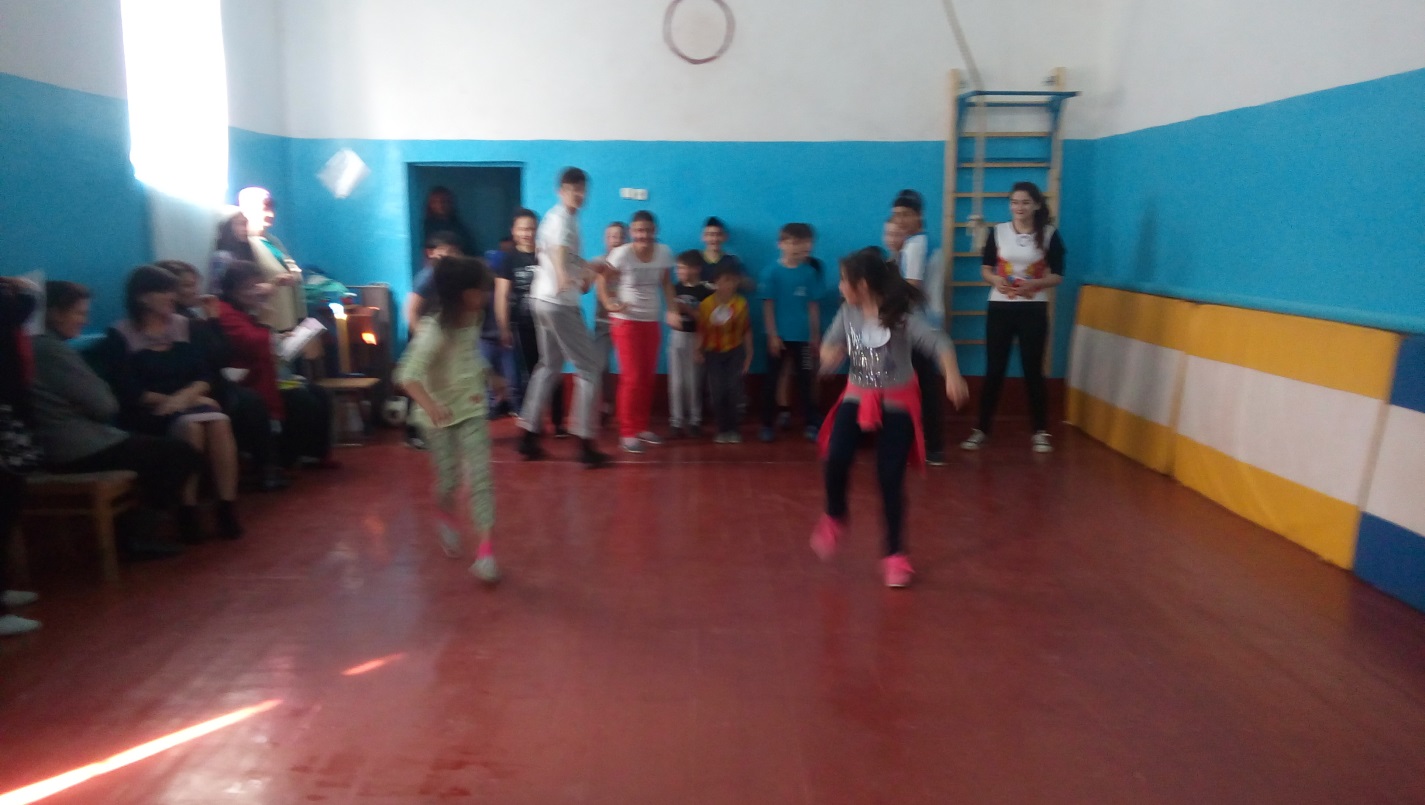 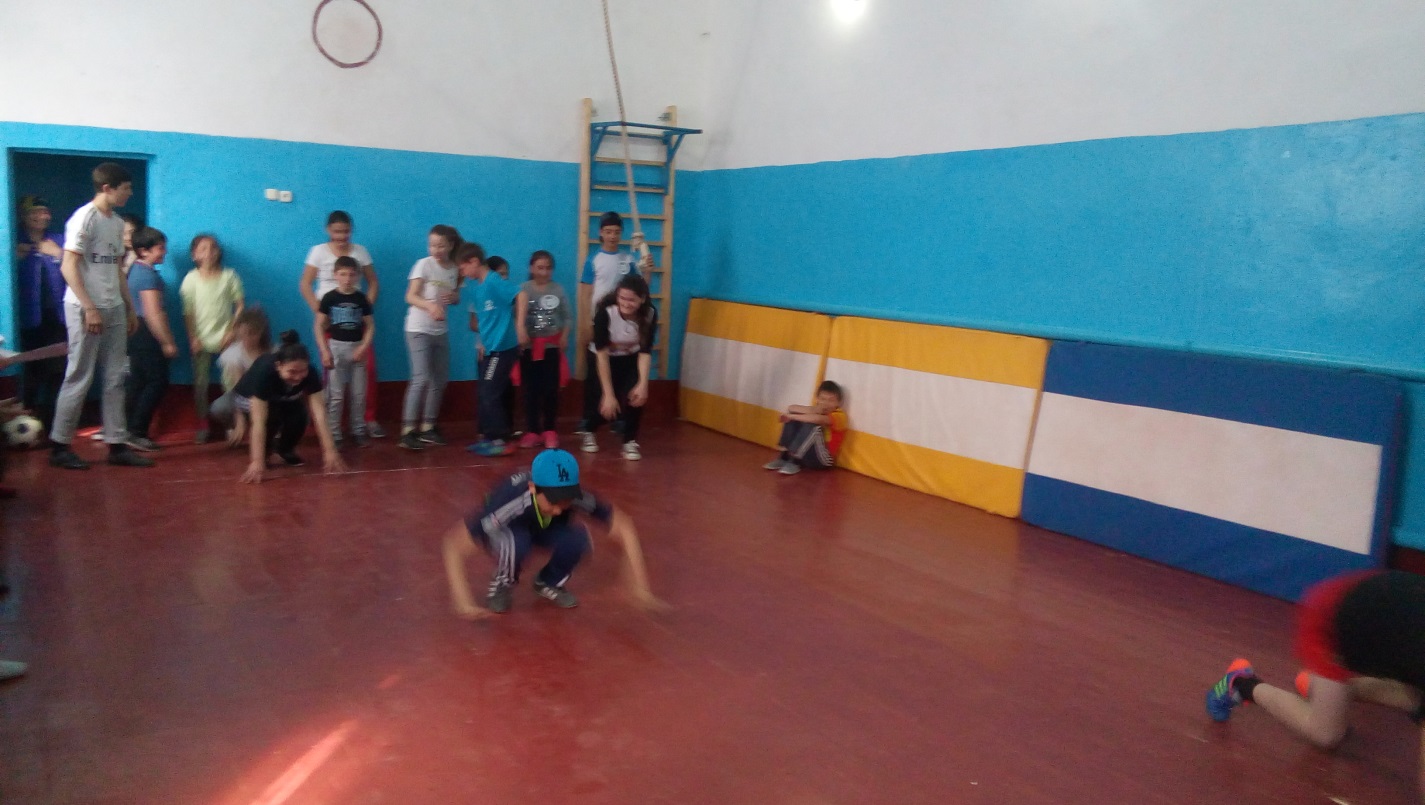 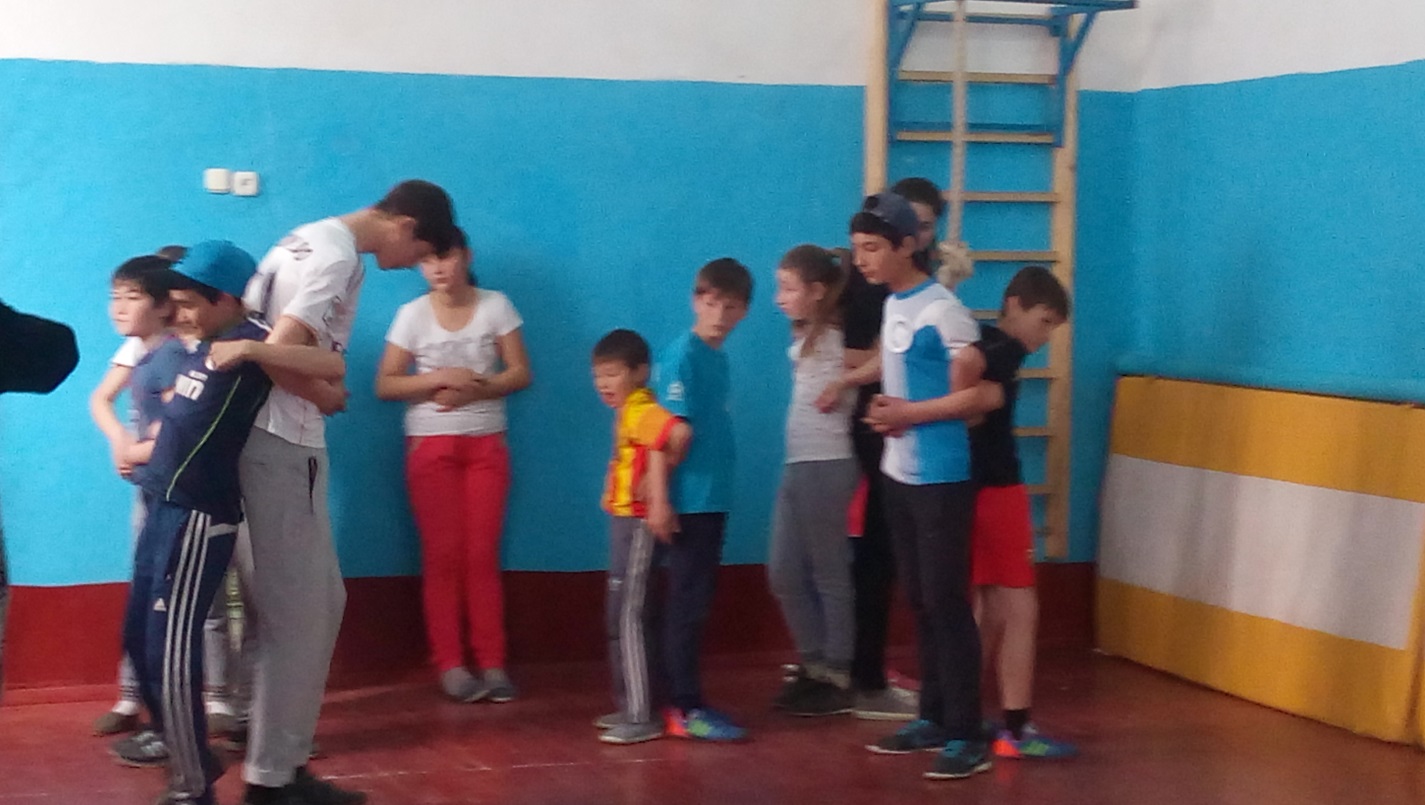 Игра в футбол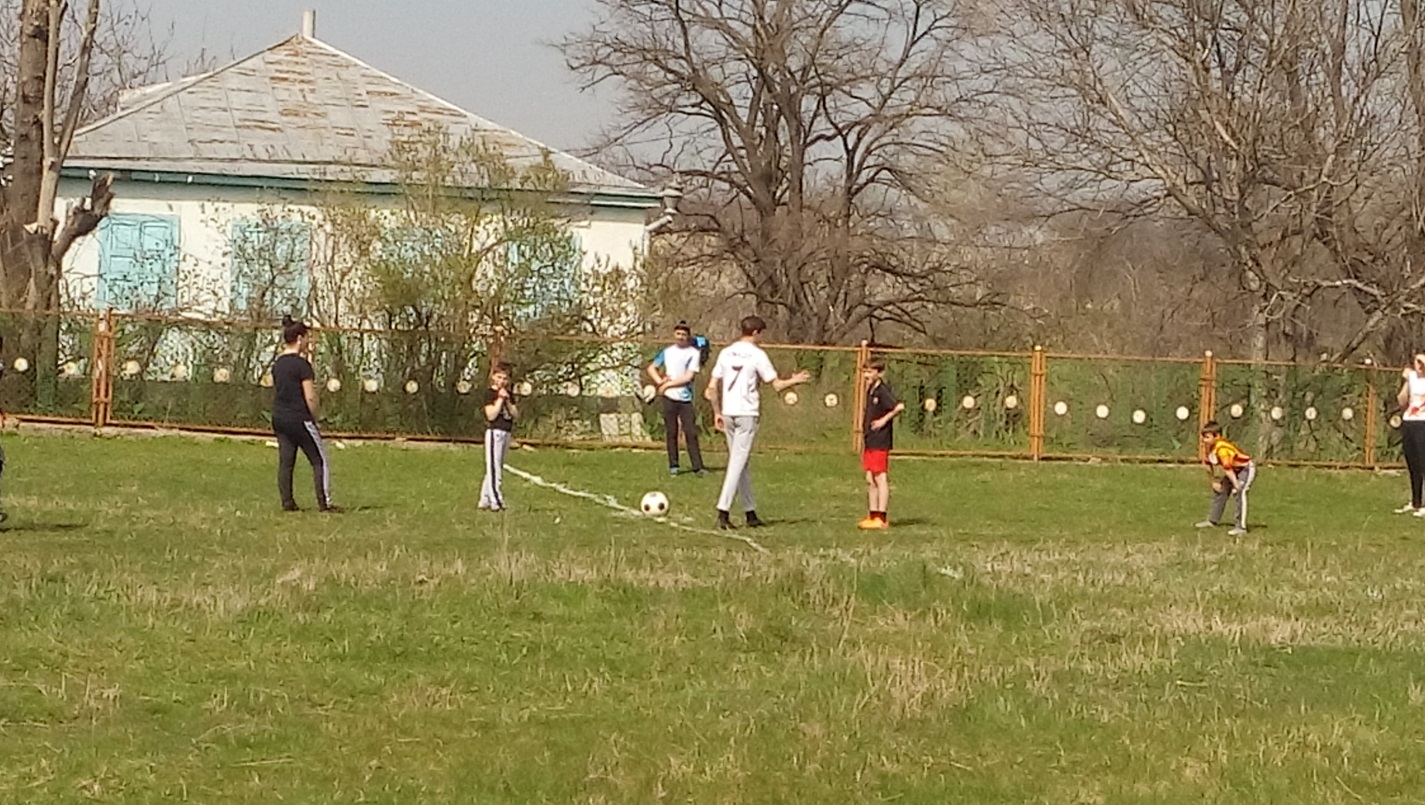 Классный час «Спорт – это жизнь»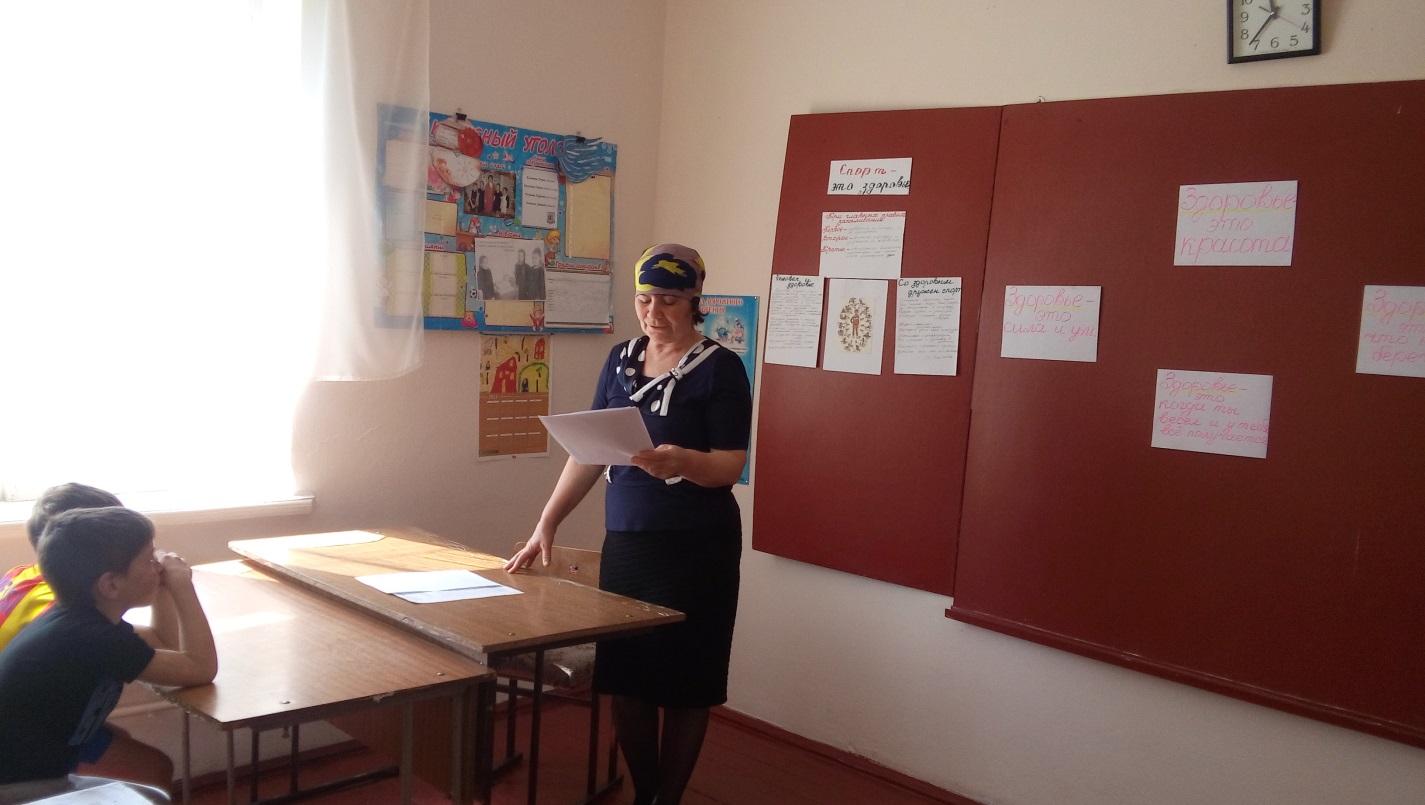 №Наименование мероприятий с указанием возрастной категории участниковМесто и время проведения мероприятияОтветственный за проведение 1Торжественное открытие спортивного праздника «День здоровья»:-построение;-сдача рапорта физоргом;-гимн России и КЧР ;-приветственное слово директора школы;-переход к местам соревнований.МКОУ «ООШ а. Абазакт им. Калмыкова Ю.Х.»Кургова Э.Х.2а) Веселые игры (0-2 кл.);б) Рисунки на асфальте школьного двора (спортивная тематика) (0-2 кл.).в) Классный час в 3 кл. «Спорт –это жизнь».МКОУ «ООШ а. Абазакт им. Калмыкова Ю.Х.»Псеунова О.Б.3Проведение соревнований и эстафет (3-9 кл.):- «Крос»;- «Конвейер»;- «Посадка картофеля»;- «Равновесие»;- «Прокати мяч»;- «Бег по серпантину с заменой мечей»;- «Эстафета с воздушным шаром»;- «Эстафета с баскетбольными мячами»;- «Странный ход»;- «Перемени предмет»;- соревнование по футболу среди 5-9 кл. МКОУ «ООШ а. Абазакт им. Калмыкова Ю.Х.»Ионова Ф.У.4Торжественное закрытие праздника:-построение во дворе школы;-подведение итогов праздника;-вручение дипломов победителям.Кургова Э.Х.